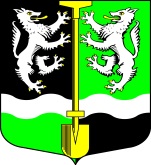                                              СОВЕТ  ДЕПУТАТОВМУНИЦИПАЛЬНОГО ОБРАЗОВАНИЯ                                      СЕЛИВАНОВСКОЕ СЕЛЬСКОЕ ПОСЕЛЕНИЕВОЛХОВСКОГО МУНИЦИПАЛЬНОГО РАЙОНАЛЕНИНГРАДСКОЙ ОБЛАСТИТРЕТЬЕГО  СОЗЫВА                                                     РЕШЕНИЕ       от 28  августа  2019г.                                                              № 220Об утверждении структуры администрациимуниципального образованияСеливановское сельское поселение Волховского муниципального района Ленинградской областиВ соответствии с п. 8 ст. 37 Федерального закона от 06 октября 2003 года № 131-ФЗ «Об общих принципах организации местного самоуправления в Российской Федерации»,  Устава муниципального образования Селивановское сельское поселение, Совет депутатов муниципального образования Селивановское сельское поселение Волховского муниципального района Ленинградской областирешил:1. Утвердить структуру администрации муниципального образования Селивановское сельское поселение согласно Приложению № 1.2. Решение совета депутатов муниципального образования Селивановское сельское поселение № 185 от 19.11.2018 г. «Об утверждении структуры администрации муниципального образования Селивановское сельское поселение» признать утратившим силу.3. Настоящее решение вступает в силу с 29 августа 2019 года.4. Администрации МО Селивановское сельское поселение внести изменения в штатное расписание согласно приложения 1.5. Настоящее решение подлежит официальному  опубликованию в газете «Волховские Огни» и размещению на официальном сайте администрации  МО Селивановское сельское поселение.6. Контроль за исполнением настоящего решения оставляю за собой.Глава муниципального образования Селивановское сельское поселение                                                  Н.К.ЧулюковПриложение № 1к решению Совета депутатов муниципальное образование Селивановское сельское поселение от  28 августа 2019 г. № 220Структура муниципального образования Селивановское сельское поселение Волховского муниципального района Ленинградской области с 29.08.2019 годаГлава администрации 1,0Главный специалист -Главный бухгалтерСтарший специалист по имущественным отношениям и паспортного столаЗаместитель главы администрацииСпециалист по благоустройству, ЖКХ, ГО и ЧССпециалист по военному учету1,01,01,01,00,5